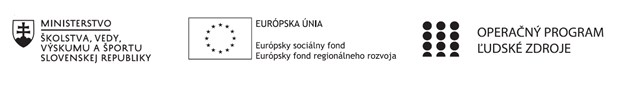 Správa o činnosti klubu anglického jazykaPríloha:Prezenčná listina zo stretnutia klubu anglického jazykaPríloha správy o činnosti klubu anglického jazyka             PREZENČNÁ LISTINAMiesto konania stretnutia: onlineDátum konania stretnutia: 12. 12. 2022Trvanie stretnutia: od 15.00 h do 18.00 hZoznam účastníkov/členov klubu anglického jazyka:Meno prizvaných odborníkov/iných účastníkov, ktorí nie sú členmi klubu anglického jazyka a podpis/y:Prioritná osVzdelávanieŠpecifický cieľ1.1.1 Zvýšiť inkluzívnosť a rovnaký prístup ku kvalitnému vzdelávaniu a zlepšiť výsledky a kompetencie detí a žiakovPrijímateľSpojená škola, Jarmočná 108, Stará ĽubovňaNázov projektuGramotnosťou k trhu práceKód projektu  ITMS2014+312011Z574Názov pedagogického klubu Klub anglického jazykaDátum stretnutia  pedagogického klubu12. 12. 2022 - Pondelok párny týždeňMiesto stretnutia  pedagogického klubuSpojená škola, organizačná zložka  Obchodná akadémia, Jarmočná 132, Stará ĽubovňaMeno koordinátora pedagogického klubuMgr. Alexandra ReľovskáOdkaz na webové sídlo zverejnenej správyhttps://oasl.edupage.org/a/gramotnostou-k-trhu-praceManažérske zhrnutie:Stručná anotácia:Cieľom stretnutia bola diskusia na tému Implementovania medzipredmetových  vzťahov a výmena skúseností vo vyučovacom procese. Po vzájomnej diskusii, interpretácii a porovnanívlastných skúsenostísme dospeli k určitým záverom a odporúčaniam.Kľúčové slová:  medzipredmetové vzťahy, anglický jazyk, dramatické techniky v cudzojazyčnej edukácii, motivácia a aktivizácia žiakov, výmena skúseností v oblasti medzipredmetových vzťahovHlavné body, témy stretnutia, zhrnutie priebehu stretnutia:uplatňovanie medzipredmetových vzťahov v edukačnom proceseefektivita akvalita vyučovania motivácia a aktivizácia žiakovvýmena skúseností v danej oblastiTéma stretnutiaImplementovanie medzipredmetových vzťahov a výmena skúseností vo vyučovacom procese.Definovanie problému Uplatňovanie medzipredmetových vzťahov v edukačnom procese zvyšuje efektivitu a kvalitu vyučovania a tým motivuje a aktivizuje žiakov.Medzipredmetové vzťahy sú podmienené existenciou jednotlivých vyučovacích predmetov v školskom systéme. Obsahom diskusie v rámci klubu boli možnosti rozvíjania medzipredmetových vzťahov, ktoré rozvíjajú čitateľskú gramotnosť, porozumenie a aplikáciu vedomostí pri výučbe anglického jazyka.Uplatňovaním medzipredmetových vzťahov sa prekonáva poznatková izolovanosť čo vedie k znižovaniu počtu nepotrebných, nefunkčných informácií, nahradzovaniu ich obsahom, poznatkami potrebnými pre život.Výučba anglického jazyka je vďaka dramatickým technikám pre žiakov príťažlivejšia, zábavnejšia a tým aj efektívnejšia. Dramatické techniky umožňujú žiakom rozvíjať svoje jazykové zručnosti s využitím fantázie a tvorivosti. Žiaci pri plnení úlohy naplno využívajú svoje osobné skúsenosti. Žiaci sami študujú problémy, porovnávajú, tvoria a nachádzajú riešenia. Zároveň spolu komunikujú, rozprávajú o svojich pocitoch, argumentujú, presviedčajú jeden druhého o svojich názoroch a nápadoch.Ukážka aktivity:„Outside-insidecircle“Žiaci vytvoria dva kruhy. Jeden je vnútorný a druhý je vonkajší. Oba kruhy majú rovnaký počet žiakov. Žiaci vo vnútornom kruhu sú otočení tvárou k žiakom stojacim vo vonkajšom kruhu. Učiteľ zadá inštrukcie a tému konverzácie (napr. Smoking). Úlohou žiakov je viesť rozhovor s partnerom stojacim oproti. Po minúte učiteľ aktivitu zastaví a vyzve študentov stojacich vo vonkajšom kruhu, aby sa posunuli o jeden krok vľavo pričom vytvoria nové dvojice. Učiteľ zadá novú tému konverzácie (napr. Holiday). Žiaci pokračujú v rozhovore. Aktivita končí až keď sa vystriedajú všetci žiaci.Zdroj:https://archiv.mpc-edu.sk/sites/default/files/projekty/vystup/13_ops_zuzana_duchonova_-_tvorive_a_dramaticke_techniky_vo_vyucbe_anglickeho_jazyka.pdfZávery a odporúčania:výučba anglického jazyka je komplexný proces a preto je potrebný rôzny prístup zo strany učiteľa a využívanie rôznych aktivít, ktoré podporujú medzipredmetové vzťahyvyučovací proces je pre žiakov prínosnejší a efektívnejší ak sú žiaci aktívne zapojení a využívajú vlastné nápady a skúsenosti, a taktiež už nadobudnuté vedomostipo diskusii sme dospeli k záveru, že využívanie dramatických techník a aktivít vo vyučovacom procese má množstvo výhod – rozvíjanie tvorivosti u žiakov, precvičovanie komunikačných schopností, zábavná forma fixácie slovnej zásoby a vedomostí žiakovnevýhody, ktoré sme počas diskusie spomenuli boli plachosť u niektorých žiakov, neochota žiakov spolupracovať s istými spolužiakmi, či využívanie materinského jazykaVypracoval (meno, priezvisko)Mgr. Lucia FröhlichováDátum12. 12. 2022PodpisSchválil (meno, priezvisko)Mgr. Alexandra ReľovskáDátum13. 12. 2022PodpisPrioritná os:VzdelávanieŠpecifický cieľ:1.1.1 Zvýšiť inkluzívnosť a rovnaký prístup ku kvalitnému vzdelávaniu a zlepšiť výsledky a kompetencie detí a žiakovPrijímateľ:Spojená škola, Jarmočná 108, Stará ĽubovňaNázov projektu:Gramotnosťou k trhu práceKód ITMS projektu:312011Z574Názov pedagogického klubu:Klub anglického jazykač.Meno a priezviskoPodpisInštitúcia1.Mgr. Alexandra ReľovskáSŠ, org. zložka OA2.Mgr. Anna BobulskáSŠ, org. zložka OA3.PaedDr. Katarína BarlíkováSŠ, org. zložka OA4.Mgr. Lucia FröhlichováSŠ, org. zložka OAč.Meno a priezviskoPodpisInštitúcia